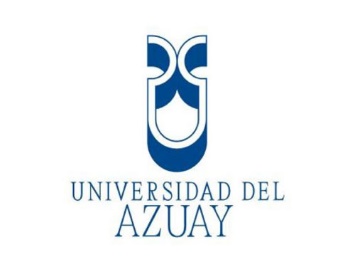 (Utilizar este logotipo 2x2 cm, parte superior de la hoja, centrado)Universidad del Azuay(Times, negrita, 22, Tipo oración, centrado, 22 ptos. espaciado posterior)Facultad de Filosofía, Letras y Ciencias de la Educación(Times, negrita, 22, Tipo oración, centrado, 22 ptos. espaciado posterior)Carrera de (Times, 22, Tipo oración, centrado, 26 ptos. espaciado posterior)TÍTULO DEL TRABAJO (Times, negrita, 20, mayúscula, centrado, las mayúsculas van tildadas)Autoras:Nombre Apellido1 Apellido2.; Nombre Apellido1 Apellido2.; (Times, negrita, 16, tipo oración, centrado, 16 espaciado posterior)Directores:Nombre Apellido1 Apellido2.; Nombre Apellido1 Apellido2.; (Times, negrita, 16, tipo oración, centrado, 16 espaciado posterior)Cuenca – EcuadorAño(Times, negrita, 16, tipo oración, centrado)DEDICATORIA(Times, negrita, 12, mayúscula, justificado derecha, marginado al centro de la página, 12 ptos espaciado posterior)A continuación se indica a quién va dedicado este trabajo de graduación. Este es el único texto que se ubicará en esta hoja (Times, 12, tipo oración, justificado derecha, centro de la página, viñeta de 6 cm, interlineado 1.0)AGRADECIMIENTO(Times, negrita, 12, mayúscula, marginado al centro de la página, justificado derecha, centro de la página)En este apartado, se indica a quien se agradece por el apoyo brindado. En caso de ser becario, haber recibido un financiamiento, un apoyo para el estudio, etc., se recomienda reconocer en esta sección. Es el único texto que irá en esta hoja.(Times, 12, tipo oración, justificado derecha, centro de la página, interlineado 1,0)RESUMEN: (Inicia en una página nueva)(Times, negrita, 12, mayúsculas, centrado, 12 puntos espaciado posterior)Extensión mínima de 200 palabras hasta un máximo de 250 palabras, (Times, normal 12, sangría, justificado dos márgenes, interlineado 1,0, sangría de 1cm) (El espacio entre párrafos será de 6 puntos posterior).   El resumen es un texto que provee al lector de una idea clara del contenido del trabajo de graduación. El resumen debe presentar una breve explicación de los objetivos del trabajo, la corriente teórica en la que se basa la investigación, métodos/recursos utilizados, descubrimientos/hallazgos y conclusiones más relevantes (El espacio entre párrafos será de 6 puntos posterior).   En el resumen se pueden usar las abreviaturas más comunes del área del conocimiento en cuestión. No se usarán notas al pie de página, ni citas bibliográficas. Los verbos utilizados en el resumen deben estar en los siguientes tiempos para sus distintas partes: a. Presente para tratar la problemática, por ejemplo: Las restricciones impuestas a la publicidad exterior alteran la composición de los planes de medios. b. Pretérito perfecto simple o pretérito perfecto para la información bibliográfica, por ejemplo: Estudios demostraron que…, o, Investigaciones previas han demostrado que… c.  Pretérito perfecto simple para los objetivos, por ejemplo: El objetivo del estudio fue medir el impacto de los mensajes en… d. Pretérito perfecto simple para los materiales y métodos, por ejemplo: Se entrevistó a… e. Pretérito perfecto simple y presente para los resultados y discusión, por ejemplo: La mayor parte de los encuestados admitió… lo cual significa que… f. Presente para las conclusiones, por ejemplo: Los resultados sugieren que… (El espacio entre párrafos será de 6 puntos posterior).Esta guía para el uso de los tiempos verbales se puede aplicar a todo el documento (El espacio entre párrafos será de 6 puntos posterior).Palabras clave: 5-7 palabras o frases cortas en orden alfabético, en minúsculas, separadas por comas (Times, normal, 12).ABSTRACT: (Times, negrita, 12, mayúsculas, centrado, 12 puntos espaciado posterior de párrafo)Texto abstract (Times, negrita, 12, sangría de 1cm, justificado dos márgenes, interlineado 1,0). El texto será traducido en el departamento de idiomas y tarda 48 horas hábiles. Esta se realizará después de que sea aprobada por el tribunal (El espacio entre párrafos será de 6 puntos posterior)Keywords: (Times, negrita 12) 5-7 palabras ordenadas alfabéticamente, en minúsculas y separadas por comas (Times, normal 12).ÍNDICE (Inicia en una página nueva)(Times, negrita, 12, centrado, 12 puntos espaciado posterior de párrafo)Índice de contenido (Times, negrita, 12, alineado izquierda, 12 puntos espaciado posterior de párrafo)	Se elabora incluyendo todas las secciones del trabajo de grado con su respectivo número de página. Se recomienda que sea construido una vez concluido el documento, de manera que las páginas preliminares, los títulos de los capítulos y los subtítulos, queden con la paginación definitiva. Para elaborar el índice de contenido puede utilizar la herramienta “Tabla de contenido” que se encuentra en la pestaña “Referencias” en el procesador de palabras. Ejemplo:Capítulo 1: Importancia del estudio del desarrollo en la discapacidad intelectual                                (página cursiva )9Conceptos de desarrollo                                                                 9Modelos conductistas                                                        10Modelos epistemológicos                                                 11 Otros modelos                                                                  12Índice de tablas y figuras (Times, negrita, 12, izquierda, 12 puntos espaciado posterior de párrafo)	Se elabora manteniendo el formato del índice de contenidos, es decir, se enlistan todas las figuras y cuadros con el título, número respectivo y página en el que se encuentra cada uno de ellos. Se elabora un índice de tablas y otro índice de figuras.Tablas(Times, negrita, 12, izquierda, 12 puntos espaciado posterior de párrafo)Tabla 1	 (Número de tabla)   Modelo de Tabla  (Título)         	7  (página cursiva)Tabla 2                                       Comparación de prevalencias          9Figuras(Times, negrita, 12, izquierda, 12 puntos espaciado posterior de párrafo)Figura 1	 (Número de figura)   Modelo de Tabla   (Título)       24  (página cursiva)Figura 2                                        Comparación de prevalencias     26Índice de anexos (Times, negrita, 12, centrado, 12 puntos espaciado posterior de párrafo)	Es importante que los anexos también estén enlistados, con el número respectivo y las páginas en las que se encuentran. Esta lista, de haberla, se debe colocar a continuación del índice de tablas y figuras. Anexo 1	 (Número de Anexo)  Modelo de Tabla   (Título)        87  (página cursiva)Anexo 2                                        Comparación de prevalencias     99CAPÍTULO 1 (Inicia en una página nueva, interlineado 1.0)1. TÍTULO DEL CAPÍTULO (Times, negrita, 16, mayúscula, las mayúsculas van tildadas, alineación izqda. numerado) (12 ptos. espaciado posterior)1.1 Títulos de primer nivel  (Times, negrita, 14, alineación izqda., numerado) (12 ptos. espaciado posterior) 1.1.1 Título de segundo nivel:  (Times, negrita, 12, alineación izqda., interlineado 1,0, sistema de numeración decimal de acuerdo al título de primer nivel) (12 ptos. espaciado posterior)Introducción  (Times, negrita, 14, alineación izqda., sin numeración, tipo oración) (12 ptos. espaciado posterior)Cuerpo del trabajo(Times, normal, 12, alineación: justificada, interlineado 1,5) Todos los párrafos tendrán una sangría de 1 cm.  El espacio entre párrafos será de 6 puntos anterior (Ver las instrucciones para configurar el espaciado al final del documento).En este apartado se desarrollará el marco teórico y el estado del arte de la investigación en cuestión. Se recomienda la revisión de bibliografía publicada en los últimos 10 años.El marco teórico es una síntesis de artículos, libros consultados y otros documentos que fundamentan la investigación, los que de forma relevante explican el problema que se va a investigar. Es el sustento de la investigación científica (Tuzco, 2011).El marco teórico debe Delimitar el tema de investigación.Expresar leyes, teorías o postulados que son la base para la formulación de las hipótesis y la determinación de los indicadores.Centrarse en el problema y evitar la desviación del planteamiento generador. Presentar datos en torno al problema, revisiones históricas y culturales que describen el contexto en donde se desarrolla el estudio, así como los fundamentos legales locales e internacionales relacionados con el tema.Definir los elementos estructurales del problema y de la hipótesis.Construirse consultando fuentes primarias, secundarias y terciarias.                                                                                               Numerar a partir de aquí iniciando con el No 1 (Times 11)Por su parte, el estado del arte, permite conocer y sistematizar la producción científica en un área del conocimiento. Su construcción nos informa sobre aspectos en determinado tema, además recupera nociones, teorías, metodologías y perspectivas para construir la pregunta de investigación hacia ese objeto de estudio. También permite encaminarnos hacia nuevos proyectos de investigación. Las palabras clave son la mejor forma de localizar trabajos relacionados con el estado del arte (Souza, 2005).El total de capítulos que constituyan el marco teórico y el estado del arte, quedarán a criterio del director.Las figuras son cualquier tipo de ilustración que no sea una tabla. Las figuras se enunciarán en el texto y se presentarán a continuación alineadas a la izquierda. El número de la figura y el título serán en Times 12 puntos. Ver Figura 1.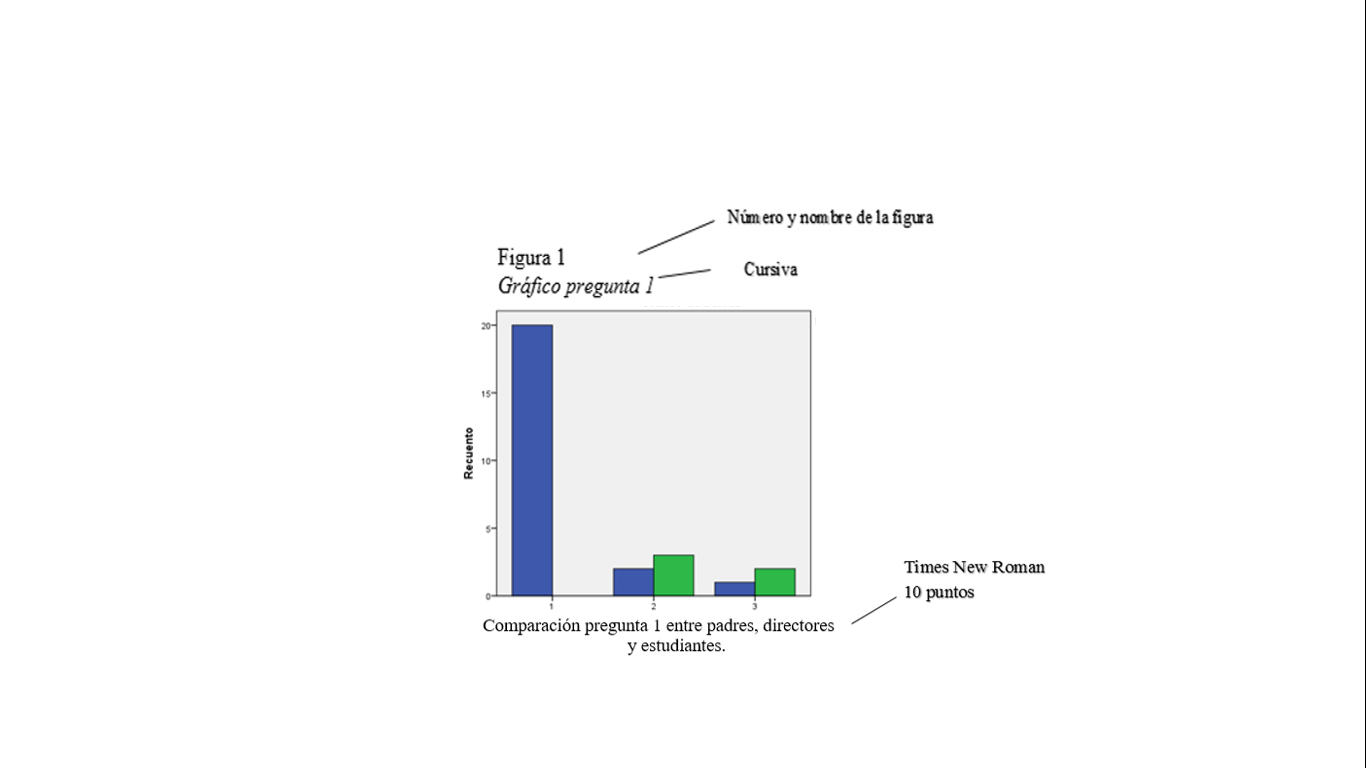                  Fuente: Elaboración propia /o bien Autor, año, p. xx/                  (Times, 8, alineación al lado derecho de la figura)Las tablas se enunciarán en el texto y se presentarán a continuación alineadas a la izquierda. Las tablas se construirán utilizando de preferencia tres líneas horizontales y se eliminarán las líneas verticales. El número de la figura y el título serán en Times 12 puntos. El contenido de las tablas será Times 9 y la fuente de las tablas y figuras será Times, tamaño 8. Ver Tabla 1 como ejemplo.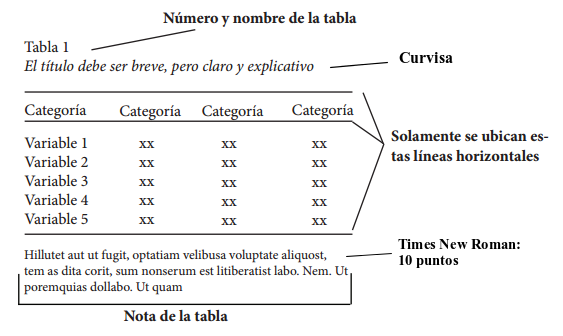                Fuente: Elaboración propia /o bien Autor, año, p. xx                             (Times, 8, alineación al lado derecho de la tabla)  	Tenga en cuenta al precisar la fuente de las tablas y figuras que estas pueden tener estos orígenes: 1. elaborada por el autor del documento, para lo que se precisará: Elaboración propia; 2. elaborada por el autor consultando a otros autores, para lo que se precisará: Elaboración propia a partir de los datos de Autor, año.; 3. las tablas o figuras son tomadas literalmente de otra investigación, para lo cual se precisará: Tomado de Autor, año, p. xx.	Se recuerda que las tablas y las figuras tienen su propia enumeración sucesiva. Las tablas y gráficos serán los requeridos para la investigación y el tamaño deberá permitir la lectura de la información sin que su volumen sea exagerado para la información que contiene. Todas las tablas y figuras se indican en el índice de tablas y figuras respectivamente.Si hubiera ecuaciones, se expresarán dejando líneas de separación entre el texto anterior y el posterior: 	Los decimales se presentarán utilizando comas (12,74).        Debe procurarse no realizar interpretaciones, juicios o apreciaciones personales, pues todo argumento debe fundamentarse en estudios preliminares cuyas afirmaciones sean respaldadas por estas investigaciones.Las citas pueden ser literales o de resumen. Las citas de resumen sintetizan lo expresado por el autor. Las citas literales son una copia textual de lo que dice el autor. Se utilizarán las Normas de la American Psychological Association (APA), para presentar los autores, Se recuerda que: Uno a dos autores se presentan siempre en la cita, ejemplo: Pérez (2015), según Berrezueta y Domínguez (2009).  Para enunciar al último autor, se recomienda utilizar la letra “y” en vez del signo “&”.Cinco autores se enuncian todos la primera vez: Delgado, Vélez, Guillén, García, y Pesántez (2010) y la segunda vez se enuncia el primer autor seguido de la locución latina et  al. Ejemplo Delgado et al. (2010). Más de cinco autores, se enuncia siempre el primer autor, seguido de et al.  El uso de la locución latina et al. tiene ciertas consideraciones. Cuando se cita en el texto debe precisarse de esta manera Vélez et al. (2009). Cuando se cita entre paréntesis se utiliza una coma luego de la locución: (Vélez et al., 2009). Se enunciarán los dos apellidos de un autor, cuando en la fuente consultada los dos apellidos estén separados por una línea: ejemplo Peña-Nieto (2009).En caso de que se presente un argumento recuperado de la revisión de varios autores, estos se colocarán entre paréntesis, en orden alfabético y separados por punto y coma: (Arauz, 2009; Berrezueta y Pintado, 2013; Cárdenas, 2008).Recordamos que el uso de las citas literales debe limitarse a las expresiones que serán esenciales en el texto. Si la cita es menor de 40 palabras, deberá ir entre comillas con el autor, el año y la página. Si es mayor de 40 palabras, deberá ubicarse en  un párrafo adicional tabulado 1 cm hacia la derecha, indicando el autor, el año y la página.Ejemplo de cita menor de 40 palabras:Según Dávila, Naya y Lauzurika (2010, p. 98), “Se han superado las restricciones históricas que en este campo han existido, y se aboga por la construcción”.  Ejemplo de cita mayor de 40 palabras. Véase que no tiene sangría:No obstante, y teniendo claro que el concepto de inclusión social y educativa abarca un campo más amplio que el de las personas con discapacidad, hemos decidido centrar este artículo en este colectivo, desde una doble perspectiva. Por una parte, desde el plano normativo a través de los tratados internacionales y, por otra, desde el análisis de las recomendaciones realizadas sobre esta cuestión por el Comité de los Derechos del Niño a los informes presentados por cada uno de los países de América Latina. (Dávila et al., 2010, p. 98)Nótese que únicamente en el caso de cita literal mayor de 40 palabras, el punto va colocado antes de la cita entre paréntesis. En cualquier otro caso, el punto es posterior a la cita entre paréntesis.	Si se requiere de una cita literal de dos fragmentos de un texto muy extenso, estos se incluirán separados por puntos suspensivos. Por ejemplo:No obstante, y teniendo claro que el concepto de inclusión social y educativa abarca un campo más amplio que el de las personas con discapacidad…el análisis de las recomendaciones realizadas sobre esta cuestión por el Comité de los Derechos del Niño a los informes ha sido presentado por cada uno de los países de América Latina. (Dávila et al., 2010, p. 98)	La forma de enunciar a los autores, ya sea introduciendo el texto o al final de este entre paréntesis, puede utilizarse en citas literales o de resumen.	Las citas de citas, deben utilizarse lo menos posible. Se recomienda recurrir a la fuente primaria de información.	Un ejemplo de cita de cita se presenta a continuación: según Pérez (2007), citado por Peña (2010), las instituciones que desarrollan procesos inclusivos…En este ejemplo el autor consultado fue Peña (2010), y es este a quien se referenciará  en la bibliografía. Se pueden usar otras formas para presentar citas de citas, por ejemplo: Pérez (2007), (citado por Peña, 2010) o Pérez (2007) como se citó en Peña (2010). Las citas deben estar referenciadas en la bibliografía en orden alfabético.Los números del uno al nueve, se deberán escribir en letras, y del 10 en adelante, deberá utilizarse el número para su expresión, ejemplo: cinco sujetos. Son excepciones de esta regla cuando al número le precede una unidad de medida, por ejemplo: 5 cm.  5 min. También son excepciones cuando el número representa una función estadística o matemática, por ejemplo: multiplicado por 5, más del 5% de la muestra.Las siglas deberán presentarse por primera vez con el nombre completo del que provienen, seguido de la sigla a la que se refiere entre paréntesis, ejemplo: Necesidades Educativas Especiales, (NEE). Posteriormente, podrán referirse únicamente a la sigla, ejemplo: Al referirnos a las NEE.Para las viñetas se usará el formato configurado en el Word. Puede fijarse en los ejemplos usados en esta plantilla.Recordamos que toda obra citada deben incluirse en la bibliografía en orden alfabético. No deberán referenciarse los autores que no han sido citados.Las notas al pie se utilizarán únicamente para ampliar o explicar un texto. Para ello, se marcarán usando un índice y se ubicarán al final de la página. Ejemplo: La transición entre de los principios de normalización e integración hacia el principio de inclusión.Para finalizar, el espacio entre el párrafo y el siguiente título será 12 ptos. espaciado posterior.     Conclusiones  (Times, negrita, 14, alineación izqda., sin numeración, tipo oración) (12 ptos. espaciado posterior)	Las conclusiones recogerán los aspectos más destacados del capítulo. Se recomienda no utilizar viñetas ni numerales.CAPÍTULO 2 (Inicia en una página nueva, interlineado 1.0)2. TÍTULO DEL CAPÍTULO (Times, negrita, 16, mayúscula, las mayúsculas van tildadas, alineación izqda. numerado) (12 ptos. espaciado posterior)2.1 Títulos de primer nivel  (Times, negrita, 14, alineación izqda., numerado, nótese que la numeración va en concordancia con el número del capítulo) (12 ptos. espaciado posterior) 2.1.1 Título de segundo nivel:  (Times, negrita, 12, alineación izqda., interlineado 1,0, sistema de numeración decimal de acuerdo al título de primer nivel) (12 ptos. espaciado posterior)Introducción  (Times, negrita, 14, alineación izqda., sin numeración, tipo oración) (12 ptos. espaciado posterior)Conclusiones  (Times, negrita, 14, alineación izqda., sin numeración, tipo oración) (12 ptos. espaciado posterior)CAPÍTULO 3 (Inicia en una página nueva)3. MÉTODOLOGÍA (Times, negrita, 16, mayúscula, las mayúsculas van tildadas 12 ptos. alineación izqda., espaciado posterior) 	Se deberá iniciar precisando las características del estudio, si es cuantitativo puede indicarse de acuerdo a la asignación de la maniobra (por ejemplo: descriptivo, comparativo, correlacional, experimental, cuasi experimental), o si es cualitativo (observacional, etnográfico). También deberá indicarse las características de acuerdo al seguimiento (por ejemplo: transversal y longitudinal), de acuerdo a la dirección del seguimiento (por ejemplo: prolectivo o retrolectivo), de acuerdo a la fuente de la información (por ejemplo: primaria o secundaria).	El capítulo de metodología no tiene introducción ni conclusiones.3.1 Muestra3.2 Instrumentos3.3 ProcedimientoDeben precisarse en este apartado las condiciones de la muestra, instrumentos, procedimiento utilizado para el estudio así como los análisis estadísticos y software utilizado para el análisis de datos. (Times, normal, 12).Las figuras,  imágenes, tablas y otros gráficos, se presentarán usando las precisiones indicadas en este documento.Debe procurarse no realizar interpretaciones, juicios o apreciaciones personales, pues todo argumento debe fundamentarse en estudios preliminares cuyas afirmaciones son respaldadas por estas investigaciones.Recordamos que toda obra citada deben incluirse en la bibliografía en orden alfabético. CAPÍTULO 4 (Inicia en una página nueva)4. RESULTADOS (Times, negrita, 16, mayúscula, las mayúsculas van tildadas, alineación izqda. 12 ptos. espaciado posterior)El capítulo de resultados no tiene introducción ni conclusiones.En la redacción de los resultados hay que ser lo más directo posible, sin rellenos ni rodeos. Hay que escribir con fluidez. (Times, normal, 12).No se deben repetir los datos de las tablas o figuras en el texto, por ejemplo revisar el caso de la Figura 2: Figura 2Usuarios fuertes                                                                             Fuente: Elaboración propia“52% de los usuarios fuertes fueron hombres y 48% mujeres”; más bien intente integrar los datos al texto, por ejemplo: “El porcentaje de usuarios fuertes masculinos, fue ligeramente superior al femenino”. Se deben utilizar figuras o tablas para mostrar los resultados. La decisión dependerá de cuál es el mejor medio para presentar esta información. Incluya la información relevante, el exceso de información cansa y distrae. Para una sección de resultados efectiva: 1. Incluya solamente los resultados que sirvan para respaldar la discusión y conclusión. 2. Ordene los resultados de forma cronológica o por importancia. 3. Resuma sus datos en figuras, tablas, cuadros, gráficos. 4. El texto debe complementar los cuadros, gráficos o figuras no repetir la información. 5. Los datos deben ser verdaderos y consistentes. 6. Redacte los resultados en pretérito perfecto simple (fue, sirvió, concluyó, permitió, etc.) 7. Enumere las tablas y gráficos según la secuencia de aparición en el texto. 8. Provea un título claro para cada cuadro o gráfico. 9. Escriba con exactitud, brevedad, concisión y claridad. 10. Evite el uso de abreviaturas. Debe procurarse no realizar interpretaciones, juicios o apreciaciones personales, pues todo argumento debe fundamentarse en estudios preliminares cuyas afirmaciones sean respaldadas por estas investigaciones.Recordamos que toda obra citada deben incluirse en la bibliografía en orden alfabético. CAPÍTULO 5 (Inicia en una página nueva, interlineado 1.0)5. DISCUSIÓN(Times, negrita, 16, mayúscula, las mayúsculas van tildadas, alineación izqda. numerado) (12 ptos. espaciado posterior)El capítulo de discusión no tiene introducción ni conclusiones.En este apartado se relacionarán los resultados expuestos con otros estudios recientes, enunciando sus ventajas y aportes, así como sus desventajas. (Times, normal, 12).	También se revisarán el cumplimiento de los objetivos y los aportes que ha generado el estudio. Este puede ser el espacio que permita interpretaciones y juicios, que estarán bajo la responsabilidad de sus autores. Recordamos que toda obra citada deben incluirse en la bibliografía en orden alfabético. BIBLIOGRAFÍA (Inicia en una página nueva)(Times, negrita, 16, mayúscula, las mayúsculas van tildadas, alineación izqda. numerado) (12 ptos. espaciado posterior)La bibliografía se colocará en orden alfabético, sin diferenciar el tipo de documento. Se utilizará sangría francesa posterior para cada una de las referencias bibliográficas citadas en el documento. Nótese que se debe decidir si usar el signo “&” o la conjunción “y” cuando la bibliografía tiene  más de un autor. El interlineado será 1.0 y 6 ptos. espaciado posterior entre cada referencia: ejemplo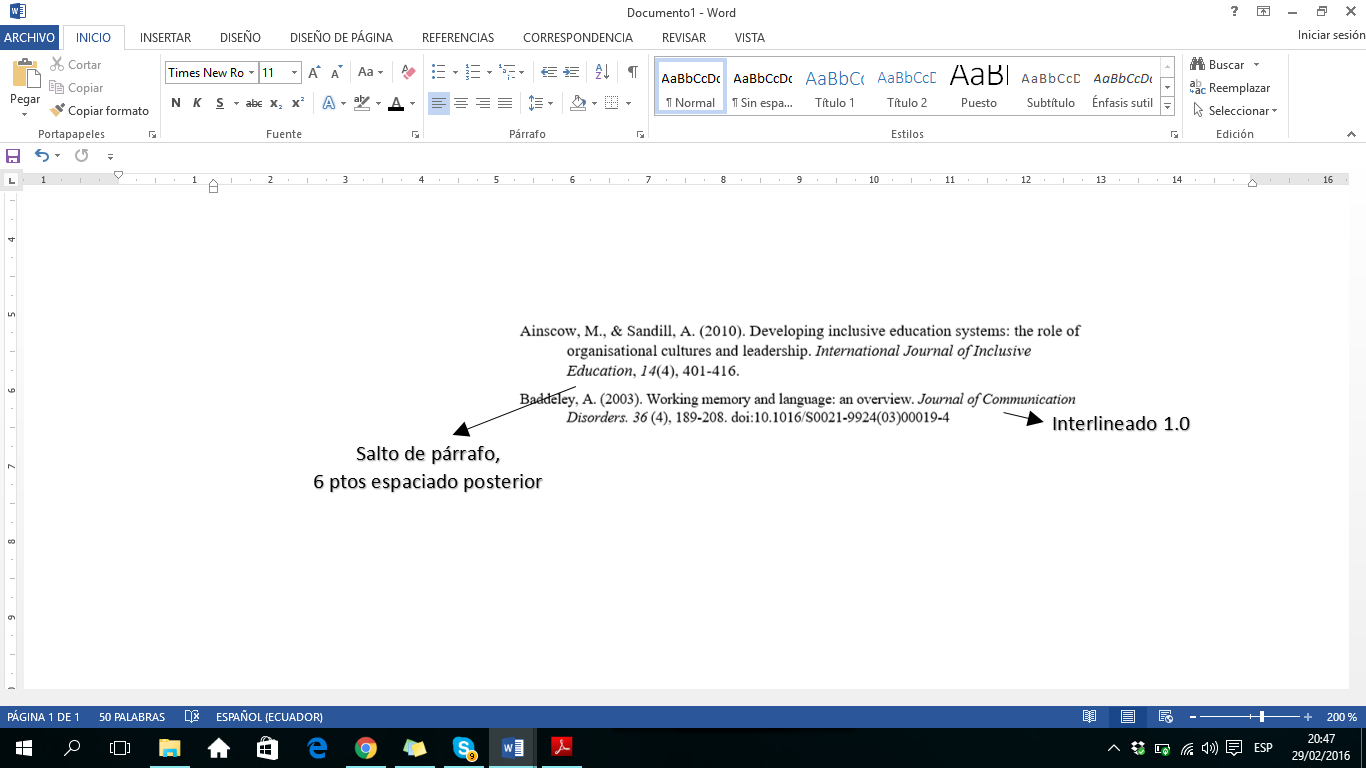 A continuación resumimos las normas APA para escribir la bibliografía de acuerdo al tipo de documento:Artículo de revista científica:Autor,_X._Y._(AÑO). Título del artículo._Título de la revista,_Volumen(número),_pp-pp.Autor1,_X._Y.,_&_Autor2,_X._Y._(AÑO)._Título del artículo._Título de la revista,_Volumen(número),_pp-pp.Es opcional presentar el doi  (digital object identifier).Autor,_X._Y._(AÑO). Título del artículo._Título de la revista,_Volumen(número),_pp-pp. doi: xxxxCuando la cita tiene 8 autores o más deben separarse por coma los seis primeros autores, seguido de puntos suspensivos para indicar el último autor:Autor1,_X._Y.,_ Autor2,_X._Y.,_ Autor3,_X._Y.,_ Autor4,_X._Y.,_ Autor5,_X._Y.,_            Autor6,_X._Y.,_._._._Último autor,_X._Y._(AÑO)._Título del artículo._Título de la revista,_Volumen(número),_pp-pp.Artículo en prensa:Autor,_X._Y._(en prensa)._Título del artículo._Título de la revista.Capítulos de libro editados:Autor1,_X._Y._(AÑO)._Título del capítulo._En_X._Y._Editor1_&_X._Y._Editor2_(Eds.),_Título del libro_(pp._pp-pp)._Ciudad,_País:_Editorial.En los libros editados pueden haber, editores (Eds.), colaboradores (Col.) directores (Dir.) o compiladores (Comps.)Libro completo:Autor1,_X._Y._(AÑO)._ Título del libro._Localización1,_Localización2:_Editorial.Libro completo, versión electrónica de libro impreso, otros documentos pdfAutor1,_X._Y._(AÑO)._ Título del libro_[Reader versión]._Recuperado de_URLLibro editado:Editor1,_X._Y.,_&_Editor2,_X._Y._(Eds.)._(AÑO)._Título del libro._Location1,_Location2:_Editorial.Película: Productor1,_X._Y. (Productor),_&_Director2,_X._Y._(Director)._(AÑO)._Título de la            película_[Película]._País:_Estudio.Enciclopedias:Autor1,_X._Y._(AÑO)._ Título del tema. En La Enciclopedia de… (vol, pp. x-x). Localización1: Editorial.Artículos de periódico:Autor1,_X._Y._( día,_mes_ y_ año). Título del artículo._Título del Periódico,_p._pp-pp.Tesis, tesina o masters:Autor1,_X._Y._(AÑO)._Título del trabajo_(Tesis doctoral no publicada)._Nombre de la Universidad,_Localización1,_Localización2.Documento web sin autor identificado o con autor corporativo:Autor1,_X._Y._(día,_mes_ y_ año)._Recuperado de URLPósters:Autor1,_X._Y. & Autor2,_X._Y._(Mes_ y _ Año). Nombre del Poster. Poster presentado en la (nombre de la conferencia)_. Localización 1.Video:Autor1,_X._Y. & Autor2,_X._Y._(día, mes y año).Nombre del video. [Archivo de Video]. Recuperado de URLImágenes:Formato básico para citar imagenAutor1,_X._Y. & Autor2,_X._Y. (año).Título del trabajo [fotografía]. Recuperado de  URLFormato básico para citar imagen (Sin autor) Título del trabajo [fotografía]. (año). Recuperado de http://www.www.wwwFormato básico para citar imagen (Sin autor, ni título, ni fecha) [Imagen o fotografía sin título de descripción del trabajo]. Recuperado de http://www.www.www LeyesNombre o número de la ley._Título de la publicacíon en la que aparece oficialmente._ Lugar de publicación._día, mes y año.BlogsAutor,_K._(día._mes,_año)._Título_del_post [Mensaje en un blog]. Recuperado de URLEntrevistas: No es obligatorio citar en la bibliografía las entrevistas, se las debe referenciar en el cuerpo del trabajo de la siguiente forma sugerida: Esta información, fue concedida por X. Fuente1, entrevista personal, día, mes y año.ANEXOS (Inicia en una página nueva)(Times, negrita, 16, mayúscula, las mayúsculas van tildadas, alineación izda., 12 ptos. espaciado posterior)Se ubicará en anexos la información que se considere estrictamente necesaria para la comprensión del trabajo de grado: datos inéditos, textos difícilmente accesibles, cuestionarios, cálculos especializados, etc. Sin embargo, el uso de anexos debe ser mínimo.OTRAS INDICACIONES:El tamaño del papel será A4. Se debe utilizar los siguientes datos para configuración de márgenes: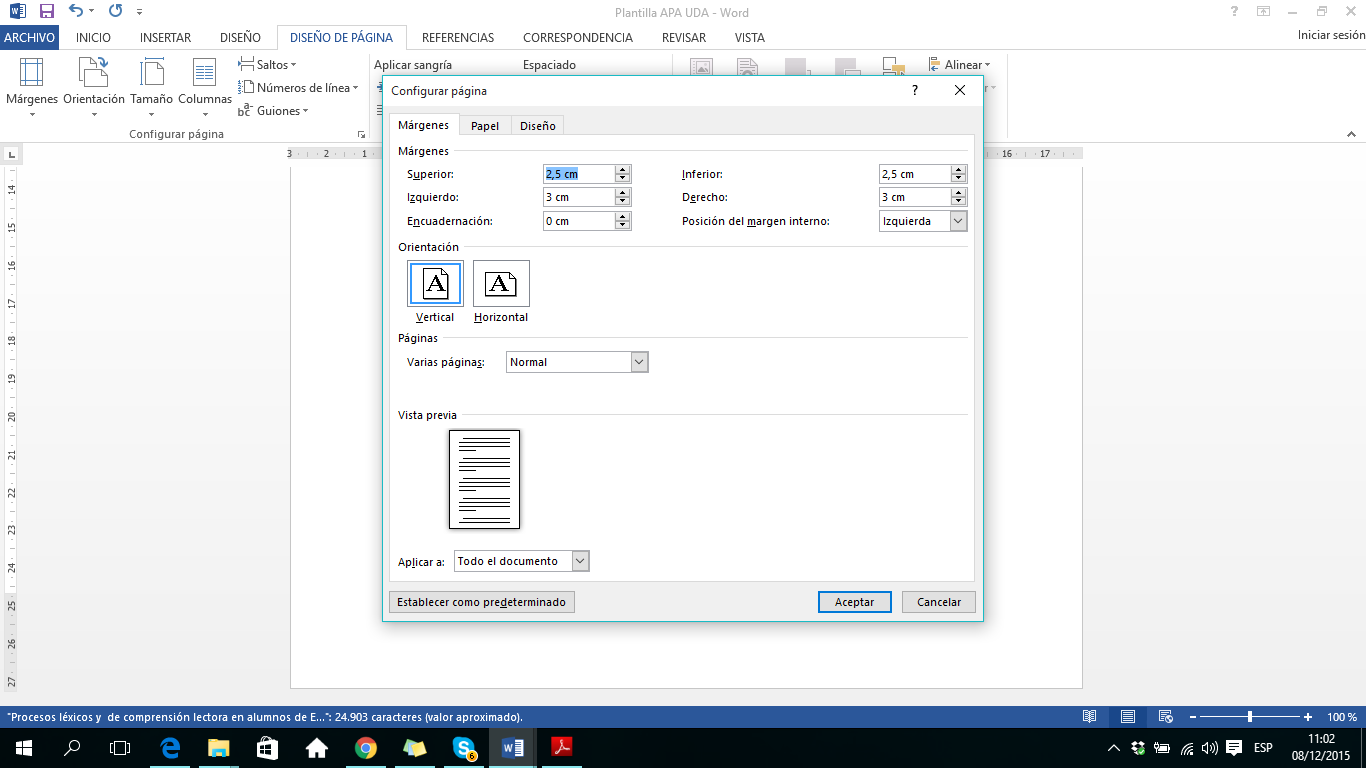 Para los saltos de párrafo, se recomienda usar la opción “Diseño de Página”, la opción “Espaciado”, “Después”, escoger allí 6pto o 12 ptos, según sea el caso.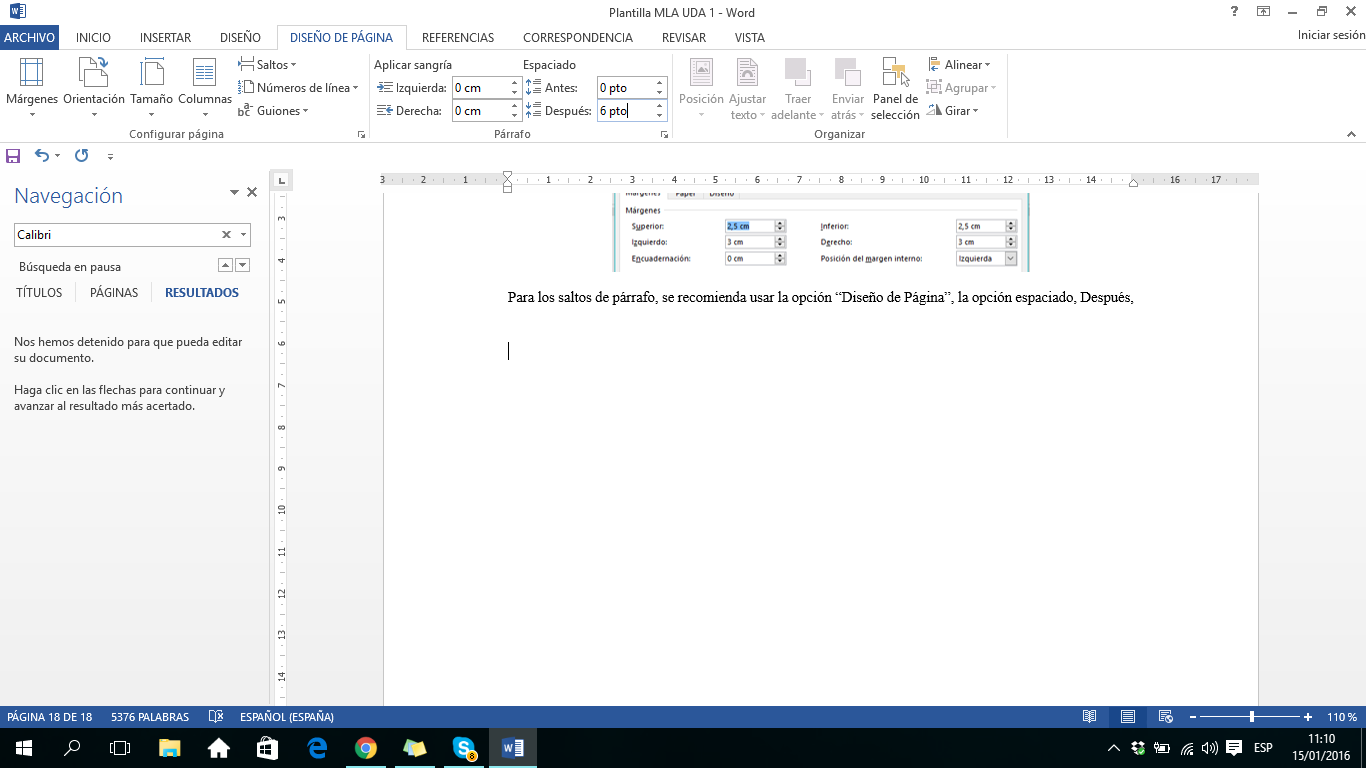 Sin embargo esta plantilla puede usarse, pues está previamente configurada y de esta manera, trabajar sobre ella el documento de grado.Recomendamos revisar el siguiente tutorial: http://flash1r.apa.org/apastyle/basics/index.htmAinscow, M., & Sandill, A. (2010). Developing inclusive education systems: the role of organisational cultures and leadership. International Journal of Inclusive Education, 14(4), 401-416.Baddeley, A. (2003). Working memory and language: an overview. Journal of Communication Disorders, 36 (4), 189-208. doi:10.1016/S0021-9924(03)00019-4Moore, E. R., Patel, C. C., Dudek, A., Garnier, J. C., West, K. P., Rousseau, N. M. . . . Peters, P. L. (2005). Cognitions under stress. Journal of Cognition and Stress, 2, 1-42.Álvarez, B., Aguirre, M., & Vaca, S. (en prensa). Interacción familia-escuela. Análisis de contenido sobre el discurso de docentes y familias. REOP-Revista Española de Orientación y Psicopedagogía.Blanco, R. (2009). La atención educativa a la diversidad y las escuelas inclusivas. En A. Marchesi, J. C. Tedesco y C. Coll (Comps.), Calidad, equidad y reformas en la enseñanza (pp. 87-99). Madrid, España: Fundación Santillana/OEIAinscow,  M., Booth, T. & Dyson, A. (2006). Improving schools, developing inclusion.  Londres, Inglaterra: Routledge.Conadis. (2015). Estadística personas con discapacidad. Recuperado de http://www.consejodiscapacidades.gob.ec/wp-content/uploads/downloads/2015/09/estadistica_conadis.pdfEngelbrecht, P., Oswald, M., & Forlin, C. (Eds.). (2006). Promoting the implementation of inclusive education. South Africa: Belinesca.Echevería, J. (Productor), & Pérez, M. (Director). (2014). Lo que me contaron. [Película]. Ecuador: Bajón Pérez.Salvat. (1990). Araucarias. En la Enciclopedia Salvat (5, pp. 9-10). España: Editorial Salvat.Montenegro, M. (24 de agosto de 1987). Violencia en las calles. El Mercurio. p.9.Cárdenas, S. (2016). Ecología de polinización en una proteácea neotropical (Tesis de grado no publicada).Universidad del Azuay. Cuenca, Ecuador.Britain launches new space agency. (24 de Marzo de 2010). Recuperado dehttp://news.ninemsn.com.au/technology/10l31221/britain-launches-new-space-agencyPeña, M. (noviembre de 2015). Prevalencia de TDAH en escuelas públicas de la ciudad de Cuenca. Poster presentado en el Congreso Interuniversitario de la Habana. La Habana.Buenaventura, U. & García, C. (11 de diciembre de1999). Éxodo de las Mariposas. [Archivo de Video]. Recuperado de http://www.youtube.com/ljohohnnodijjojGrupo ayuda a la discapacidad. (2015). Todos unidos, todos iguales [fotografía]. Recuperado de http://www.www.wwwTodos unidos, todos iguales [fotografía]. (2015). Recuperado de http://www.www.www [Imagen o fotografía sin título de descripción del trabajo]. Recuperado de http://www.www.www Ley Órganica de Educación Intercultural. Registro Oficial No 417. 31 de marzo de 2011.Discapacidad. (21 de noviembre de 2015). Día a día con el Síndrome de Down. [Mensaje en un blog]. Recuperado de www.xkhñfafoiajodijo12Esta información fue concedida por Adrián Cecconi, entrevista personal, 11 de noviembre de 2013.Algunos aspectos de esta norma, se han adaptado para la Facultad de Filosofía, Letras y Ciencias de la Educación de la Universidad del Azuay.  Nos referimos al tamaño de los títulos, la alineación justificada, la numeración de los títulos de segundo nivel, la cita de la fuente en los cuadros y la posición de las viñetas. La intención de estas modificaciones obedece a cuestiones de tipo estético y para facilitar los trabajos de escritura a sus usuarios.